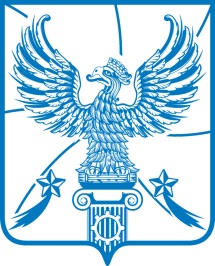 АДМИНИСТРАЦИЯМУНИЦИПАЛЬНОГО ОБРАЗОВАНИЯГОРОДСКОЙ ОКРУГ ЛЮБЕРЦЫ
МОСКОВСКОЙ ОБЛАСТИПОСТАНОВЛЕНИЕ23.12.2022                                                                                                               № 5316-ПАг. ЛюберцыОб утверждении карты планируемого размещения объектов местного значения городского округа Люберцы Московской области применительно к населенному пункту дачный поселок КрасковоВ соответствии с Градостроительным кодексом Российской Федерации, Законом   Московской    области  от  07.03.2007 № 36/2007-ОЗ  «О Генеральном плане развития Московской области», Распоряжением Комитета по архитектуре и градостроительству Московской области от 21.04.2022 № 27РВ-171 «Об утверждении порядка утверждения карты планируемого размещения объектов местного значения городского округа Московской области», Уставом городского округа Люберцы Московской области, Решением Совета депутатов городского округа Люберцы Московской области от 02.10.2019 № 318/39  «Об утверждении Генерального плана городского округа Люберцы Московской области», Решением Градостроительного совета Московской области от 13.12.2022 № 50, на основании обращения Комитета по архитектуре и градостроительству Московской области от 13.12.2022 № 27Исх-20268/06-02, постановляю:1. Утвердить карту планируемого размещения объектов местного значения городского округа Люберцы Московской области применительно к населенному пункту дачный поселок Красково (прилагается).2. Опубликовать настоящее Постановление в средствах массовой информации и разместить на официальном сайте администрации в сети «Интернет». 3.  Контроль за исполнением настоящего Постановления возложить на заместителя Главы администрации Малышева Э.В.Глава городского округа                              	                                           В.М. Волков